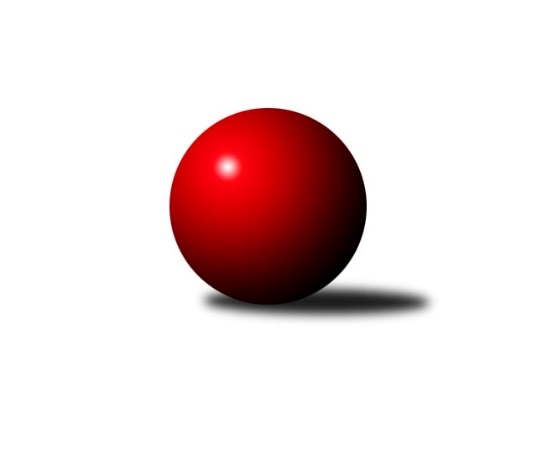 Č.12Ročník 2017/2018	20.5.2024 Krajský přebor Ústeckého kraje 2017/2018Statistika 12. kolaTabulka družstev:		družstvo	záp	výh	rem	proh	skore	sety	průměr	body	plné	dorážka	chyby	1.	TJ Sokol Duchcov B	12	11	0	1	72.5 : 23.5 	(93.5 : 50.5)	2518	22	1737	781	31.9	2.	TJ Sokol Údlice	12	9	1	2	66.0 : 30.0 	(97.0 : 47.0)	2540	19	1751	790	33	3.	TJ Elektrárny Kadaň B	12	7	2	3	61.0 : 35.0 	(83.5 : 60.5)	2539	16	1747	792	36	4.	TJ Slovan Vejprty	12	7	1	4	52.5 : 43.5 	(75.5 : 68.5)	2480	15	1729	751	44	5.	KO Česká Kamenice	11	7	0	4	50.0 : 38.0 	(70.5 : 61.5)	2470	14	1724	746	43	6.	TJ Lokomotiva Žatec	12	6	0	6	52.0 : 44.0 	(75.5 : 68.5)	2440	12	1715	726	39.1	7.	TJ VTŽ Chomutov B	11	5	0	6	43.5 : 44.5 	(74.0 : 58.0)	2491	10	1719	772	41	8.	TJ Lokomotiva Ústí n. L. B	12	5	0	7	46.0 : 50.0 	(67.0 : 77.0)	2457	10	1704	752	39.3	9.	Sokol Ústí n. L.	12	5	0	7	43.0 : 53.0 	(61.0 : 83.0)	2450	10	1712	738	47.7	10.	ASK Lovosice	12	5	0	7	42.0 : 54.0 	(62.0 : 82.0)	2376	10	1683	693	51.3	11.	SKK Bílina	12	5	0	7	41.5 : 54.5 	(70.0 : 74.0)	2432	10	1718	715	45.5	12.	TJ Teplice Letná B	12	4	0	8	39.0 : 57.0 	(66.0 : 78.0)	2474	8	1710	763	44.3	13.	KK Hvězda Trnovany C	12	3	0	9	26.0 : 70.0 	(47.5 : 96.5)	2298	6	1634	664	61.1	14.	TJ SK Verneřice	12	2	0	10	29.0 : 67.0 	(53.0 : 91.0)	2450	4	1738	712	49.8Tabulka doma:		družstvo	záp	výh	rem	proh	skore	sety	průměr	body	maximum	minimum	1.	TJ Sokol Údlice	7	6	1	0	46.0 : 10.0 	(67.5 : 16.5)	2613	13	2656	2549	2.	TJ Elektrárny Kadaň B	7	6	1	0	45.0 : 11.0 	(60.0 : 24.0)	2648	13	2712	2575	3.	TJ Lokomotiva Žatec	7	6	0	1	43.0 : 13.0 	(56.5 : 27.5)	2530	12	2603	2474	4.	TJ Sokol Duchcov B	5	5	0	0	33.0 : 7.0 	(44.0 : 16.0)	2682	10	2741	2555	5.	KO Česká Kamenice	5	5	0	0	31.0 : 9.0 	(40.0 : 20.0)	2498	10	2542	2459	6.	TJ Slovan Vejprty	5	5	0	0	28.5 : 11.5 	(36.0 : 24.0)	2555	10	2587	2517	7.	SKK Bílina	7	5	0	2	32.0 : 24.0 	(46.0 : 38.0)	2441	10	2510	2406	8.	TJ VTŽ Chomutov B	5	4	0	1	27.5 : 12.5 	(42.5 : 17.5)	2613	8	2664	2540	9.	ASK Lovosice	6	4	0	2	28.0 : 20.0 	(38.0 : 34.0)	2407	8	2442	2365	10.	Sokol Ústí n. L.	7	4	0	3	33.5 : 22.5 	(43.5 : 40.5)	2383	8	2430	2321	11.	TJ Lokomotiva Ústí n. L. B	5	3	0	2	24.5 : 15.5 	(33.0 : 27.0)	2662	6	2698	2626	12.	KK Hvězda Trnovany C	5	3	0	2	21.0 : 19.0 	(33.0 : 27.0)	2443	6	2528	2378	13.	TJ Teplice Letná B	7	3	0	4	25.5 : 30.5 	(44.0 : 40.0)	2432	6	2550	2361	14.	TJ SK Verneřice	5	2	0	3	18.5 : 21.5 	(27.0 : 33.0)	2450	4	2542	2374Tabulka venku:		družstvo	záp	výh	rem	proh	skore	sety	průměr	body	maximum	minimum	1.	TJ Sokol Duchcov B	7	6	0	1	39.5 : 16.5 	(49.5 : 34.5)	2495	12	2663	2413	2.	TJ Sokol Údlice	5	3	0	2	20.0 : 20.0 	(29.5 : 30.5)	2526	6	2678	2425	3.	TJ Slovan Vejprty	7	2	1	4	24.0 : 32.0 	(39.5 : 44.5)	2469	5	2623	2287	4.	KO Česká Kamenice	6	2	0	4	19.0 : 29.0 	(30.5 : 41.5)	2466	4	2692	2297	5.	TJ Lokomotiva Ústí n. L. B	7	2	0	5	21.5 : 34.5 	(34.0 : 50.0)	2427	4	2525	2267	6.	TJ Elektrárny Kadaň B	5	1	1	3	16.0 : 24.0 	(23.5 : 36.5)	2517	3	2677	2413	7.	TJ Teplice Letná B	5	1	0	4	13.5 : 26.5 	(22.0 : 38.0)	2482	2	2519	2439	8.	Sokol Ústí n. L.	5	1	0	4	9.5 : 30.5 	(17.5 : 42.5)	2463	2	2600	2361	9.	TJ VTŽ Chomutov B	6	1	0	5	16.0 : 32.0 	(31.5 : 40.5)	2470	2	2585	2372	10.	ASK Lovosice	6	1	0	5	14.0 : 34.0 	(24.0 : 48.0)	2371	2	2435	2340	11.	SKK Bílina	5	0	0	5	9.5 : 30.5 	(24.0 : 36.0)	2430	0	2565	2300	12.	TJ Lokomotiva Žatec	5	0	0	5	9.0 : 31.0 	(19.0 : 41.0)	2422	0	2551	2252	13.	TJ SK Verneřice	7	0	0	7	10.5 : 45.5 	(26.0 : 58.0)	2450	0	2628	2369	14.	KK Hvězda Trnovany C	7	0	0	7	5.0 : 51.0 	(14.5 : 69.5)	2277	0	2516	2119Tabulka podzimní části:		družstvo	záp	výh	rem	proh	skore	sety	průměr	body	doma	venku	1.	TJ Sokol Duchcov B	12	11	0	1	72.5 : 23.5 	(93.5 : 50.5)	2518	22 	5 	0 	0 	6 	0 	1	2.	TJ Sokol Údlice	12	9	1	2	66.0 : 30.0 	(97.0 : 47.0)	2540	19 	6 	1 	0 	3 	0 	2	3.	TJ Elektrárny Kadaň B	12	7	2	3	61.0 : 35.0 	(83.5 : 60.5)	2539	16 	6 	1 	0 	1 	1 	3	4.	TJ Slovan Vejprty	12	7	1	4	52.5 : 43.5 	(75.5 : 68.5)	2480	15 	5 	0 	0 	2 	1 	4	5.	KO Česká Kamenice	11	7	0	4	50.0 : 38.0 	(70.5 : 61.5)	2470	14 	5 	0 	0 	2 	0 	4	6.	TJ Lokomotiva Žatec	12	6	0	6	52.0 : 44.0 	(75.5 : 68.5)	2440	12 	6 	0 	1 	0 	0 	5	7.	TJ VTŽ Chomutov B	11	5	0	6	43.5 : 44.5 	(74.0 : 58.0)	2491	10 	4 	0 	1 	1 	0 	5	8.	TJ Lokomotiva Ústí n. L. B	12	5	0	7	46.0 : 50.0 	(67.0 : 77.0)	2457	10 	3 	0 	2 	2 	0 	5	9.	Sokol Ústí n. L.	12	5	0	7	43.0 : 53.0 	(61.0 : 83.0)	2450	10 	4 	0 	3 	1 	0 	4	10.	ASK Lovosice	12	5	0	7	42.0 : 54.0 	(62.0 : 82.0)	2376	10 	4 	0 	2 	1 	0 	5	11.	SKK Bílina	12	5	0	7	41.5 : 54.5 	(70.0 : 74.0)	2432	10 	5 	0 	2 	0 	0 	5	12.	TJ Teplice Letná B	12	4	0	8	39.0 : 57.0 	(66.0 : 78.0)	2474	8 	3 	0 	4 	1 	0 	4	13.	KK Hvězda Trnovany C	12	3	0	9	26.0 : 70.0 	(47.5 : 96.5)	2298	6 	3 	0 	2 	0 	0 	7	14.	TJ SK Verneřice	12	2	0	10	29.0 : 67.0 	(53.0 : 91.0)	2450	4 	2 	0 	3 	0 	0 	7Tabulka jarní části:		družstvo	záp	výh	rem	proh	skore	sety	průměr	body	doma	venku	1.	TJ Lokomotiva Ústí n. L. B	0	0	0	0	0.0 : 0.0 	(0.0 : 0.0)	0	0 	0 	0 	0 	0 	0 	0 	2.	TJ Slovan Vejprty	0	0	0	0	0.0 : 0.0 	(0.0 : 0.0)	0	0 	0 	0 	0 	0 	0 	0 	3.	TJ SK Verneřice	0	0	0	0	0.0 : 0.0 	(0.0 : 0.0)	0	0 	0 	0 	0 	0 	0 	0 	4.	TJ Sokol Duchcov B	0	0	0	0	0.0 : 0.0 	(0.0 : 0.0)	0	0 	0 	0 	0 	0 	0 	0 	5.	ASK Lovosice	0	0	0	0	0.0 : 0.0 	(0.0 : 0.0)	0	0 	0 	0 	0 	0 	0 	0 	6.	KK Hvězda Trnovany C	0	0	0	0	0.0 : 0.0 	(0.0 : 0.0)	0	0 	0 	0 	0 	0 	0 	0 	7.	KO Česká Kamenice	0	0	0	0	0.0 : 0.0 	(0.0 : 0.0)	0	0 	0 	0 	0 	0 	0 	0 	8.	TJ VTŽ Chomutov B	0	0	0	0	0.0 : 0.0 	(0.0 : 0.0)	0	0 	0 	0 	0 	0 	0 	0 	9.	Sokol Ústí n. L.	0	0	0	0	0.0 : 0.0 	(0.0 : 0.0)	0	0 	0 	0 	0 	0 	0 	0 	10.	TJ Elektrárny Kadaň B	0	0	0	0	0.0 : 0.0 	(0.0 : 0.0)	0	0 	0 	0 	0 	0 	0 	0 	11.	TJ Lokomotiva Žatec	0	0	0	0	0.0 : 0.0 	(0.0 : 0.0)	0	0 	0 	0 	0 	0 	0 	0 	12.	TJ Teplice Letná B	0	0	0	0	0.0 : 0.0 	(0.0 : 0.0)	0	0 	0 	0 	0 	0 	0 	0 	13.	TJ Sokol Údlice	0	0	0	0	0.0 : 0.0 	(0.0 : 0.0)	0	0 	0 	0 	0 	0 	0 	0 	14.	SKK Bílina	0	0	0	0	0.0 : 0.0 	(0.0 : 0.0)	0	0 	0 	0 	0 	0 	0 	0 Zisk bodů pro družstvo:		jméno hráče	družstvo	body	zápasy	v %	dílčí body	sety	v %	1.	Jakub Hudec 	TJ Slovan Vejprty 	10	/	12	(83%)	19	/	24	(79%)	2.	Antonín Onderka 	TJ Elektrárny Kadaň B 	10	/	12	(83%)	18.5	/	24	(77%)	3.	Zdeněk Hošek 	TJ Elektrárny Kadaň B 	10	/	12	(83%)	16	/	24	(67%)	4.	Markéta Hofmanová 	TJ Sokol Duchcov B 	9	/	10	(90%)	15.5	/	20	(78%)	5.	Stanislav, st. Šmíd st.	TJ VTŽ Chomutov B 	9	/	11	(82%)	17.5	/	22	(80%)	6.	Martin Vršan 	TJ Sokol Údlice 	9	/	11	(82%)	17	/	22	(77%)	7.	Jiří Semelka 	TJ Sokol Duchcov B 	8.5	/	12	(71%)	16	/	24	(67%)	8.	Tomáš Malec 	KO Česká Kamenice 	8	/	11	(73%)	16	/	22	(73%)	9.	František Kopecký 	TJ Sokol Duchcov B 	8	/	12	(67%)	15	/	24	(63%)	10.	Zdeněk, st. Ptáček st.	TJ Lokomotiva Žatec 	8	/	12	(67%)	13.5	/	24	(56%)	11.	Jindřich Wolf 	Sokol Ústí n. L. 	8	/	12	(67%)	13	/	24	(54%)	12.	Petr Bílek 	Sokol Ústí n. L. 	7.5	/	8	(94%)	12.5	/	16	(78%)	13.	Daniel Sekyra 	TJ SK Verneřice  	7.5	/	12	(63%)	12	/	24	(50%)	14.	Pavel Šporer 	TJ Sokol Duchcov B 	7	/	9	(78%)	13	/	18	(72%)	15.	Ladislav Zalabák 	ASK Lovosice 	7	/	9	(78%)	12	/	18	(67%)	16.	Patrik Kukeně 	TJ SK Verneřice  	7	/	10	(70%)	14	/	20	(70%)	17.	Karel Kühnel 	KO Česká Kamenice 	7	/	10	(70%)	11	/	20	(55%)	18.	Petr Mako 	TJ Sokol Údlice 	7	/	12	(58%)	16	/	24	(67%)	19.	Petr Dvořák 	TJ Elektrárny Kadaň B 	7	/	12	(58%)	15	/	24	(63%)	20.	Josef Hudec 	TJ Slovan Vejprty 	7	/	12	(58%)	13.5	/	24	(56%)	21.	Antonín Čaboun 	TJ Lokomotiva Žatec 	6.5	/	8	(81%)	12	/	16	(75%)	22.	Lukáš Uhlíř 	SKK Bílina 	6.5	/	10	(65%)	12.5	/	20	(63%)	23.	Miroslav Náhlovský 	KK Hvězda Trnovany C 	6	/	7	(86%)	11	/	14	(79%)	24.	Vladimír Hurník 	TJ Sokol Údlice 	6	/	8	(75%)	12.5	/	16	(78%)	25.	Miroslava Žáková 	TJ Sokol Duchcov B 	6	/	9	(67%)	11	/	18	(61%)	26.	Martin Vondráček 	TJ Sokol Údlice 	6	/	10	(60%)	14	/	20	(70%)	27.	Milan Hnilica 	TJ Teplice Letná B 	6	/	10	(60%)	13	/	20	(65%)	28.	Petr Šmelhaus 	KO Česká Kamenice 	6	/	10	(60%)	12	/	20	(60%)	29.	Emil Campr 	TJ Sokol Údlice 	6	/	10	(60%)	11.5	/	20	(58%)	30.	Tomáš Charvát 	ASK Lovosice 	6	/	10	(60%)	10	/	20	(50%)	31.	Pavel Bidmon 	TJ Elektrárny Kadaň B 	6	/	10	(60%)	10	/	20	(50%)	32.	Ladislav Čecháček 	TJ Teplice Letná B 	6	/	10	(60%)	9	/	20	(45%)	33.	Miloš Martínek 	KO Česká Kamenice 	6	/	10	(60%)	9	/	20	(45%)	34.	Václav Tajbl st.	TJ Lokomotiva Žatec 	6	/	11	(55%)	13	/	22	(59%)	35.	Jaroslav Chot 	ASK Lovosice 	6	/	12	(50%)	13	/	24	(54%)	36.	Milan Uher 	TJ Slovan Vejprty 	6	/	12	(50%)	12	/	24	(50%)	37.	Eugen Škurla 	TJ Lokomotiva Ústí n. L. B 	6	/	12	(50%)	11	/	24	(46%)	38.	Robert Ambra 	TJ Elektrárny Kadaň B 	6	/	12	(50%)	11	/	24	(46%)	39.	Miroslav Farkaš 	TJ Slovan Vejprty 	5.5	/	10	(55%)	10	/	20	(50%)	40.	Lenka Nováková 	TJ VTŽ Chomutov B 	5.5	/	11	(50%)	11.5	/	22	(52%)	41.	Jan Salajka 	TJ Teplice Letná B 	5.5	/	11	(50%)	10	/	22	(45%)	42.	Jaroslav Verner 	TJ Sokol Údlice 	5	/	5	(100%)	7.5	/	10	(75%)	43.	Miroslav Vondra 	SKK Bílina 	5	/	6	(83%)	9	/	12	(75%)	44.	Milan Vik 	TJ Lokomotiva Ústí n. L. B 	5	/	7	(71%)	11	/	14	(79%)	45.	Miroslav Zítek 	TJ Sokol Údlice 	5	/	9	(56%)	11	/	18	(61%)	46.	Filip Prokeš 	TJ VTŽ Chomutov B 	5	/	10	(50%)	11	/	20	(55%)	47.	Radek Goldšmíd 	TJ Lokomotiva Žatec 	5	/	10	(50%)	9	/	20	(45%)	48.	Martin Čecho 	SKK Bílina 	5	/	10	(50%)	8	/	20	(40%)	49.	Martin Budský 	TJ Slovan Vejprty 	5	/	11	(45%)	11	/	22	(50%)	50.	Tomáš Čecháček 	TJ Teplice Letná B 	5	/	11	(45%)	11	/	22	(50%)	51.	Petr Lukšík 	TJ VTŽ Chomutov B 	5	/	11	(45%)	11	/	22	(50%)	52.	Iveta Ptáčková 	TJ Lokomotiva Žatec 	5	/	11	(45%)	10.5	/	22	(48%)	53.	Jindřich Formánek 	TJ Sokol Duchcov B 	4.5	/	6	(75%)	7	/	12	(58%)	54.	Dalibor Dařílek 	TJ Sokol Duchcov B 	4.5	/	9	(50%)	11	/	18	(61%)	55.	Václav Ajm 	TJ Lokomotiva Ústí n. L. B 	4.5	/	9	(50%)	9	/	18	(50%)	56.	Josef Málek 	TJ Lokomotiva Ústí n. L. B 	4.5	/	10	(45%)	8	/	20	(40%)	57.	Martin Bergerhof 	KK Hvězda Trnovany C 	4	/	4	(100%)	7	/	8	(88%)	58.	Josef Matoušek 	TJ Lokomotiva Ústí n. L. B 	4	/	5	(80%)	6	/	10	(60%)	59.	Jiří, ml. Trojan ml.	TJ Lokomotiva Ústí n. L. B 	4	/	6	(67%)	4	/	12	(33%)	60.	Petr, ml. Kunt ml.	Sokol Ústí n. L. 	4	/	8	(50%)	8	/	16	(50%)	61.	Milan Nový 	KK Hvězda Trnovany C 	4	/	8	(50%)	7	/	16	(44%)	62.	Josef Jiřinský 	TJ Teplice Letná B 	4	/	9	(44%)	11	/	18	(61%)	63.	Zdeněk Novák 	TJ VTŽ Chomutov B 	4	/	10	(40%)	13	/	20	(65%)	64.	Nataša Feketi 	TJ Elektrárny Kadaň B 	4	/	10	(40%)	9	/	20	(45%)	65.	Jaroslav Ondráček 	ASK Lovosice 	4	/	12	(33%)	8	/	24	(33%)	66.	Jiří Jarolím 	TJ Lokomotiva Žatec 	3.5	/	9	(39%)	7	/	18	(39%)	67.	Petr Málek 	Sokol Ústí n. L. 	3.5	/	11	(32%)	9	/	22	(41%)	68.	Milan Šelicha 	TJ SK Verneřice  	3	/	3	(100%)	5	/	6	(83%)	69.	Jaroslav Seifert 	TJ Elektrárny Kadaň B 	3	/	3	(100%)	4	/	6	(67%)	70.	Blažej Kašný 	TJ Sokol Údlice 	3	/	4	(75%)	5.5	/	8	(69%)	71.	Miroslav Hilzensauer 	TJ Sokol Duchcov B 	3	/	4	(75%)	5	/	8	(63%)	72.	Tomáš Zahálka 	TJ Lokomotiva Ústí n. L. B 	3	/	5	(60%)	6	/	10	(60%)	73.	Zdeněk Vítr 	SKK Bílina 	3	/	6	(50%)	6.5	/	12	(54%)	74.	Filip Turtenwald 	TJ Lokomotiva Ústí n. L. B 	3	/	7	(43%)	8	/	14	(57%)	75.	Stanislav Novák 	TJ VTŽ Chomutov B 	3	/	8	(38%)	8	/	16	(50%)	76.	Vladislav Janda 	KO Česká Kamenice 	3	/	8	(38%)	7.5	/	16	(47%)	77.	Martin Vích 	SKK Bílina 	3	/	8	(38%)	7	/	16	(44%)	78.	Pavlína Černíková 	SKK Bílina 	3	/	9	(33%)	9	/	18	(50%)	79.	Jiří Pavelka 	SKK Bílina 	3	/	10	(30%)	7	/	20	(35%)	80.	Miloš Maňour 	ASK Lovosice 	3	/	11	(27%)	7	/	22	(32%)	81.	Jitka Šálková 	KK Hvězda Trnovany C 	3	/	12	(25%)	8.5	/	24	(35%)	82.	Petr Kalina 	ASK Lovosice 	3	/	12	(25%)	7	/	24	(29%)	83.	Lubomír Ptáček 	TJ Lokomotiva Žatec 	2	/	2	(100%)	3.5	/	4	(88%)	84.	Michaela Šuterová 	TJ Lokomotiva Žatec 	2	/	2	(100%)	3	/	4	(75%)	85.	Viktor Žďárský 	TJ VTŽ Chomutov B 	2	/	2	(100%)	2	/	4	(50%)	86.	Karel Beran 	KO Česká Kamenice 	2	/	3	(67%)	4	/	6	(67%)	87.	Zdeněk Janda 	KO Česká Kamenice 	2	/	4	(50%)	5	/	8	(63%)	88.	Petr, st. Zalabák st.	ASK Lovosice 	2	/	4	(50%)	3	/	8	(38%)	89.	Milan Schoř 	Sokol Ústí n. L. 	2	/	8	(25%)	4.5	/	16	(28%)	90.	Jiří Pulchart 	Sokol Ústí n. L. 	2	/	8	(25%)	4	/	16	(25%)	91.	Lukáš Zítka 	TJ SK Verneřice  	2	/	8	(25%)	4	/	16	(25%)	92.	Jiří Augustovič 	TJ Slovan Vejprty 	2	/	9	(22%)	5	/	18	(28%)	93.	Gerhard Schlögl 	SKK Bílina 	2	/	10	(20%)	7	/	20	(35%)	94.	Petr, st. Kunt st.	Sokol Ústí n. L. 	2	/	10	(20%)	6	/	20	(30%)	95.	Ladislav, ml. Elis ml.	TJ SK Verneřice  	2	/	10	(20%)	2	/	20	(10%)	96.	Tomáš Šaněk 	SKK Bílina 	1	/	1	(100%)	2	/	2	(100%)	97.	Zdeněk Verner 	TJ Lokomotiva Žatec 	1	/	1	(100%)	2	/	2	(100%)	98.	Emil Kirschdorf 	TJ Lokomotiva Ústí n. L. B 	1	/	1	(100%)	1	/	2	(50%)	99.	Milan Wundrawitz 	Sokol Ústí n. L. 	1	/	1	(100%)	1	/	2	(50%)	100.	Jaroslav Kuneš 	Sokol Ústí n. L. 	1	/	1	(100%)	1	/	2	(50%)	101.	Martin Soukup 	TJ Teplice Letná B 	1	/	1	(100%)	1	/	2	(50%)	102.	Michal Dvořák 	TJ Lokomotiva Žatec 	1	/	2	(50%)	2	/	4	(50%)	103.	Karel Sottner 	TJ Lokomotiva Ústí n. L. B 	1	/	2	(50%)	1	/	4	(25%)	104.	Věra Šimečková 	KO Česká Kamenice 	1	/	3	(33%)	3	/	6	(50%)	105.	Arnošt Werschall 	TJ Slovan Vejprty 	1	/	4	(25%)	4	/	8	(50%)	106.	Daniel Žemlička 	TJ SK Verneřice  	1	/	4	(25%)	3	/	8	(38%)	107.	Ladislav Sedlák 	TJ Teplice Letná B 	1	/	4	(25%)	2	/	8	(25%)	108.	Jiří Malec 	KO Česká Kamenice 	1	/	5	(20%)	2	/	10	(20%)	109.	Pavlína Kubitová 	KK Hvězda Trnovany C 	1	/	7	(14%)	7	/	14	(50%)	110.	Miroslav Zítka 	TJ SK Verneřice  	1	/	7	(14%)	4	/	14	(29%)	111.	Pavlína Sekyrová 	TJ SK Verneřice  	1	/	10	(10%)	6	/	20	(30%)	112.	Rudolf Březina 	TJ Teplice Letná B 	1	/	11	(9%)	7	/	22	(32%)	113.	Lenka Bůžková 	KK Hvězda Trnovany C 	1	/	11	(9%)	4	/	22	(18%)	114.	Miroslava Zemánková 	KK Hvězda Trnovany C 	1	/	12	(8%)	2	/	24	(8%)	115.	Jaroslav Filip 	TJ Teplice Letná B 	0.5	/	1	(50%)	1	/	2	(50%)	116.	Eduard Šram 	TJ SK Verneřice  	0.5	/	5	(10%)	1	/	10	(10%)	117.	Rudolf Podhola 	SKK Bílina 	0	/	1	(0%)	1	/	2	(50%)	118.	Milan Daniš 	TJ Sokol Údlice 	0	/	1	(0%)	1	/	2	(50%)	119.	Jaroslav Hodinář 	TJ Sokol Údlice 	0	/	1	(0%)	1	/	2	(50%)	120.	Pavel Wágner 	ASK Lovosice 	0	/	1	(0%)	1	/	2	(50%)	121.	Eduard Skála 	TJ Teplice Letná B 	0	/	1	(0%)	0	/	2	(0%)	122.	Václav Martínek 	TJ Sokol Duchcov B 	0	/	1	(0%)	0	/	2	(0%)	123.	Pavel Vaníček 	TJ VTŽ Chomutov B 	0	/	1	(0%)	0	/	2	(0%)	124.	Jan Zach 	TJ Elektrárny Kadaň B 	0	/	1	(0%)	0	/	2	(0%)	125.	Dančo Bosilkov 	TJ VTŽ Chomutov B 	0	/	1	(0%)	0	/	2	(0%)	126.	Pavel Vacinek 	TJ Lokomotiva Žatec 	0	/	1	(0%)	0	/	2	(0%)	127.	Viktor Kováč 	Sokol Ústí n. L. 	0	/	1	(0%)	0	/	2	(0%)	128.	Zdeněk, ml. Ptáček ml.	TJ Lokomotiva Žatec 	0	/	1	(0%)	0	/	2	(0%)	129.	Lucie Johannisová 	KK Hvězda Trnovany C 	0	/	1	(0%)	0	/	2	(0%)	130.	František Ajm 	TJ Lokomotiva Ústí n. L. B 	0	/	1	(0%)	0	/	2	(0%)	131.	Josef Korbelík 	TJ Sokol Údlice 	0	/	1	(0%)	0	/	2	(0%)	132.	Jiří, st. Trojan st.	TJ Lokomotiva Ústí n. L. B 	0	/	1	(0%)	0	/	2	(0%)	133.	Johan Hablawetz 	TJ Slovan Vejprty 	0	/	2	(0%)	1	/	4	(25%)	134.	Ladislav, st. Elis st.	TJ SK Verneřice  	0	/	2	(0%)	1	/	4	(25%)	135.	Karel Bouša 	TJ Teplice Letná B 	0	/	2	(0%)	0	/	4	(0%)	136.	Rudolf Hofmann 	TJ Lokomotiva Žatec 	0	/	2	(0%)	0	/	4	(0%)	137.	Marie Juklová 	TJ Lokomotiva Ústí n. L. B 	0	/	3	(0%)	1	/	6	(17%)	138.	Barbora Salajková 	KK Hvězda Trnovany C 	0	/	3	(0%)	0	/	6	(0%)	139.	Michal Bůžek 	KK Hvězda Trnovany C 	0	/	7	(0%)	1	/	14	(7%)Průměry na kuželnách:		kuželna	průměr	plné	dorážka	chyby	výkon na hráče	1.	TJ Lokomotiva Ústí nad Labem, 1-4	2650	1810	840	32.9	(441.7)	2.	Duchcov, 1-4	2600	1773	826	30.9	(433.4)	3.	Kadaň, 1-2	2572	1787	784	43.5	(428.7)	4.	TJ VTŽ Chomutov, 1-2	2559	1764	795	37.7	(426.6)	5.	Vejprty, 1-2	2523	1726	797	36.8	(420.6)	6.	Údlice, 1-2	2519	1744	774	41.6	(419.9)	7.	Žatec, 1-2	2462	1710	751	40.9	(410.5)	8.	Verneřice, 1-2	2447	1713	734	42.9	(408.0)	9.	Hvězda Trnovany, 1-2	2440	1699	741	49.7	(406.8)	10.	Česká Kamenice, 1-2	2438	1716	722	47.3	(406.5)	11.	TJ Teplice Letná, 1-2	2433	1695	737	46.7	(405.5)	12.	Bílina, 1-2	2429	1699	730	44.6	(405.0)	13.	Bohušovice, 1-4	2392	1674	717	46.7	(398.7)	14.	Sokol Ústí, 1-2	2357	1672	685	56.4	(393.0)Nejlepší výkony na kuželnách:TJ Lokomotiva Ústí nad Labem, 1-4TJ Lokomotiva Ústí n. L. B	2698	12. kolo	Miroslav Náhlovský 	KK Hvězda Trnovany C	506	9. koloKO Česká Kamenice	2692	3. kolo	Tomáš Malec 	KO Česká Kamenice	483	3. koloTJ Sokol Údlice	2678	1. kolo	Martin Vršan 	TJ Sokol Údlice	478	1. koloTJ Elektrárny Kadaň B	2677	12. kolo	Miloš Martínek 	KO Česká Kamenice	477	3. koloTJ Lokomotiva Ústí n. L. B	2674	3. kolo	Václav Ajm 	TJ Lokomotiva Ústí n. L. B	476	3. koloTJ Lokomotiva Ústí n. L. B	2663	9. kolo	Tomáš Zahálka 	TJ Lokomotiva Ústí n. L. B	474	12. koloTJ Lokomotiva Ústí n. L. B	2650	7. kolo	Jaroslav Verner 	TJ Sokol Údlice	474	1. koloTJ SK Verneřice 	2628	7. kolo	Antonín Onderka 	TJ Elektrárny Kadaň B	473	12. koloTJ Lokomotiva Ústí n. L. B	2626	1. kolo	Tomáš Zahálka 	TJ Lokomotiva Ústí n. L. B	472	3. koloKK Hvězda Trnovany C	2516	9. kolo	Josef Málek 	TJ Lokomotiva Ústí n. L. B	466	7. koloDuchcov, 1-4TJ Sokol Duchcov B	2741	8. kolo	Markéta Hofmanová 	TJ Sokol Duchcov B	503	6. koloTJ Sokol Duchcov B	2724	1. kolo	Markéta Hofmanová 	TJ Sokol Duchcov B	500	8. koloTJ Sokol Duchcov B	2709	6. kolo	Markéta Hofmanová 	TJ Sokol Duchcov B	500	1. koloTJ Sokol Duchcov B	2681	3. kolo	Pavel Šporer 	TJ Sokol Duchcov B	477	3. koloTJ Sokol Údlice	2593	3. kolo	Markéta Hofmanová 	TJ Sokol Duchcov B	475	3. koloTJ Sokol Duchcov B	2555	12. kolo	Pavel Šporer 	TJ Sokol Duchcov B	469	1. koloTJ Lokomotiva Žatec	2551	1. kolo	Markéta Hofmanová 	TJ Sokol Duchcov B	468	12. koloKO Česká Kamenice	2545	6. kolo	Tomáš Malec 	KO Česká Kamenice	465	6. koloTJ Lokomotiva Ústí n. L. B	2525	8. kolo	Miroslav Náhlovský 	KK Hvězda Trnovany C	465	12. koloKK Hvězda Trnovany C	2379	12. kolo	Pavel Šporer 	TJ Sokol Duchcov B	465	8. koloKadaň, 1-2TJ Elektrárny Kadaň B	2712	4. kolo	Antonín Onderka 	TJ Elektrárny Kadaň B	495	10. koloTJ Elektrárny Kadaň B	2674	8. kolo	Zdeněk Hošek 	TJ Elektrárny Kadaň B	481	4. koloTJ Elektrárny Kadaň B	2660	6. kolo	Antonín Onderka 	TJ Elektrárny Kadaň B	480	3. koloTJ Elektrárny Kadaň B	2650	3. kolo	Zdeněk Hošek 	TJ Elektrárny Kadaň B	478	10. koloTJ Elektrárny Kadaň B	2648	11. kolo	Miroslav Farkaš 	TJ Slovan Vejprty	477	10. koloTJ Slovan Vejprty	2623	10. kolo	Pavel Bidmon 	TJ Elektrárny Kadaň B	473	4. koloTJ Elektrárny Kadaň B	2615	10. kolo	Pavel Bidmon 	TJ Elektrárny Kadaň B	471	8. koloSokol Ústí n. L.	2600	3. kolo	Antonín Onderka 	TJ Elektrárny Kadaň B	471	4. koloTJ Elektrárny Kadaň B	2575	2. kolo	Petr Dvořák 	TJ Elektrárny Kadaň B	469	6. koloTJ VTŽ Chomutov B	2522	8. kolo	Petr Dvořák 	TJ Elektrárny Kadaň B	469	11. koloTJ VTŽ Chomutov, 1-2TJ VTŽ Chomutov B	2664	12. kolo	Zdeněk Novák 	TJ VTŽ Chomutov B	483	9. koloTJ Sokol Duchcov B	2663	5. kolo	Jiří Semelka 	TJ Sokol Duchcov B	469	5. koloTJ VTŽ Chomutov B	2645	9. kolo	Ladislav Čecháček 	TJ Teplice Letná B	466	12. koloTJ VTŽ Chomutov B	2621	2. kolo	František Kopecký 	TJ Sokol Duchcov B	465	5. koloTJ VTŽ Chomutov B	2593	7. kolo	Stanislav, st. Šmíd st.	TJ VTŽ Chomutov B	462	12. koloTJ VTŽ Chomutov B	2585	11. kolo	Filip Prokeš 	TJ VTŽ Chomutov B	459	12. koloSKK Bílina	2565	7. kolo	Zdeněk Vítr 	SKK Bílina	457	7. koloKO Česká Kamenice	2548	11. kolo	Stanislav, st. Šmíd st.	TJ VTŽ Chomutov B	455	2. koloTJ VTŽ Chomutov B	2540	5. kolo	Stanislav, st. Šmíd st.	TJ VTŽ Chomutov B	452	7. koloTJ Teplice Letná B	2519	12. kolo	Zdeněk Novák 	TJ VTŽ Chomutov B	449	7. koloVejprty, 1-2TJ Slovan Vejprty	2587	12. kolo	Stanislav, st. Šmíd st.	TJ VTŽ Chomutov B	482	1. koloTJ Slovan Vejprty	2570	9. kolo	Martin Budský 	TJ Slovan Vejprty	460	1. koloTJ Slovan Vejprty	2559	7. kolo	Josef Hudec 	TJ Slovan Vejprty	452	5. koloTJ Slovan Vejprty	2541	5. kolo	Josef Hudec 	TJ Slovan Vejprty	450	1. koloSokol Ústí n. L.	2531	12. kolo	Jiří Augustovič 	TJ Slovan Vejprty	447	9. koloTJ Slovan Vejprty	2517	1. kolo	Jakub Hudec 	TJ Slovan Vejprty	446	5. koloSKK Bílina	2512	9. kolo	Lukáš Uhlíř 	SKK Bílina	445	9. koloTJ Sokol Duchcov B	2506	7. kolo	Miroslav Farkaš 	TJ Slovan Vejprty	444	7. koloTJ Lokomotiva Ústí n. L. B	2466	5. kolo	Jindřich Wolf 	Sokol Ústí n. L.	440	12. koloTJ VTŽ Chomutov B	2448	1. kolo	Milan Uher 	TJ Slovan Vejprty	440	9. koloÚdlice, 1-2TJ Sokol Údlice	2656	4. kolo	Petr Dvořák 	TJ Elektrárny Kadaň B	494	7. koloTJ Sokol Údlice	2635	5. kolo	Vladimír Hurník 	TJ Sokol Údlice	482	11. koloTJ Sokol Údlice	2633	12. kolo	Jaroslav Verner 	TJ Sokol Údlice	478	2. koloTJ Sokol Údlice	2626	11. kolo	Martin Vršan 	TJ Sokol Údlice	474	12. koloTJ Sokol Údlice	2610	2. kolo	Emil Campr 	TJ Sokol Údlice	465	2. koloTJ Sokol Údlice	2585	9. kolo	Martin Vršan 	TJ Sokol Údlice	465	5. koloTJ Elektrárny Kadaň B	2549	7. kolo	Martin Vršan 	TJ Sokol Údlice	462	4. koloTJ Sokol Údlice	2549	7. kolo	Martin Vršan 	TJ Sokol Údlice	459	11. koloTJ Slovan Vejprty	2509	11. kolo	Vladimír Hurník 	TJ Sokol Údlice	458	4. koloTJ Lokomotiva Žatec	2488	9. kolo	Miroslav Zítek 	TJ Sokol Údlice	453	9. koloŽatec, 1-2TJ Lokomotiva Žatec	2603	11. kolo	Zdeněk, st. Ptáček st.	TJ Lokomotiva Žatec	468	5. koloTJ Lokomotiva Žatec	2586	5. kolo	Jiří Jarolím 	TJ Lokomotiva Žatec	454	11. koloTJ Slovan Vejprty	2538	4. kolo	Antonín Čaboun 	TJ Lokomotiva Žatec	451	5. koloTJ Lokomotiva Žatec	2529	7. kolo	Antonín Čaboun 	TJ Lokomotiva Žatec	449	11. koloTJ Lokomotiva Žatec	2523	4. kolo	Jakub Hudec 	TJ Slovan Vejprty	449	4. koloTJ Lokomotiva Žatec	2505	10. kolo	Patrik Kukeně 	TJ SK Verneřice 	448	11. koloTJ Lokomotiva Žatec	2489	2. kolo	Lubomír Ptáček 	TJ Lokomotiva Žatec	446	7. koloTJ VTŽ Chomutov B	2486	10. kolo	Antonín Čaboun 	TJ Lokomotiva Žatec	445	8. koloTJ Lokomotiva Žatec	2474	8. kolo	Petr Dvořák 	TJ Elektrárny Kadaň B	443	5. koloTJ Teplice Letná B	2439	8. kolo	Zdeněk, st. Ptáček st.	TJ Lokomotiva Žatec	440	7. koloVerneřice, 1-2TJ VTŽ Chomutov B	2585	3. kolo	Daniel Sekyra 	TJ SK Verneřice 	462	9. koloTJ SK Verneřice 	2542	12. kolo	Patrik Kukeně 	TJ SK Verneřice 	460	1. koloTJ Teplice Letná B	2492	1. kolo	Stanislav, st. Šmíd st.	TJ VTŽ Chomutov B	457	3. koloTJ Sokol Duchcov B	2461	9. kolo	Zdeněk Novák 	TJ VTŽ Chomutov B	454	3. koloTJ SK Verneřice 	2450	6. kolo	Daniel Sekyra 	TJ SK Verneřice 	448	3. koloTJ SK Verneřice 	2448	3. kolo	Lukáš Uhlíř 	SKK Bílina	445	12. koloTJ SK Verneřice 	2434	9. kolo	Patrik Kukeně 	TJ SK Verneřice 	443	9. koloSKK Bílina	2406	12. kolo	Jan Salajka 	TJ Teplice Letná B	440	1. koloTJ SK Verneřice 	2374	1. kolo	Tomáš Čecháček 	TJ Teplice Letná B	435	1. koloTJ Slovan Vejprty	2287	6. kolo	Patrik Kukeně 	TJ SK Verneřice 	433	12. koloHvězda Trnovany, 1-2TJ Slovan Vejprty	2541	8. kolo	Miroslav Náhlovský 	KK Hvězda Trnovany C	469	1. koloKK Hvězda Trnovany C	2528	3. kolo	Martin Bergerhof 	KK Hvězda Trnovany C	464	6. koloKK Hvězda Trnovany C	2490	10. kolo	Miroslav Náhlovský 	KK Hvězda Trnovany C	463	3. koloTJ Teplice Letná B	2453	3. kolo	Jitka Šálková 	KK Hvězda Trnovany C	461	3. koloKK Hvězda Trnovany C	2420	6. kolo	Miroslav Náhlovský 	KK Hvězda Trnovany C	459	10. koloSokol Ústí n. L.	2414	1. kolo	Patrik Kukeně 	TJ SK Verneřice 	458	10. koloTJ SK Verneřice 	2412	10. kolo	Jakub Hudec 	TJ Slovan Vejprty	446	8. koloKK Hvězda Trnovany C	2397	1. kolo	Josef Hudec 	TJ Slovan Vejprty	445	8. koloKK Hvězda Trnovany C	2378	8. kolo	Rudolf Březina 	TJ Teplice Letná B	439	3. koloTJ VTŽ Chomutov B	2372	6. kolo	Martin Bergerhof 	KK Hvězda Trnovany C	438	3. koloČeská Kamenice, 1-2KO Česká Kamenice	2542	9. kolo	Zdeněk, st. Ptáček st.	TJ Lokomotiva Žatec	459	12. koloKO Česká Kamenice	2517	12. kolo	Milan Uher 	TJ Slovan Vejprty	454	2. koloKO Česká Kamenice	2510	5. kolo	Tomáš Malec 	KO Česká Kamenice	452	12. koloKO Česká Kamenice	2460	2. kolo	Martin Budský 	TJ Slovan Vejprty	448	2. koloKO Česká Kamenice	2459	7. kolo	Antonín Čaboun 	TJ Lokomotiva Žatec	445	12. koloTJ Elektrárny Kadaň B	2442	9. kolo	Miloš Martínek 	KO Česká Kamenice	444	9. koloTJ Lokomotiva Žatec	2418	12. kolo	Daniel Sekyra 	TJ SK Verneřice 	443	5. koloTJ Slovan Vejprty	2400	2. kolo	Tomáš Malec 	KO Česká Kamenice	440	2. koloTJ SK Verneřice 	2394	5. kolo	Miroslav Náhlovský 	KK Hvězda Trnovany C	439	7. koloKK Hvězda Trnovany C	2245	7. kolo	Vladislav Janda 	KO Česká Kamenice	436	9. koloTJ Teplice Letná, 1-2TJ Teplice Letná B	2550	7. kolo	Jiří Semelka 	TJ Sokol Duchcov B	449	2. koloTJ Sokol Duchcov B	2513	2. kolo	Tomáš Čecháček 	TJ Teplice Letná B	445	10. koloTJ Sokol Údlice	2499	10. kolo	Tomáš Malec 	KO Česká Kamenice	443	4. koloTJ Lokomotiva Ústí n. L. B	2476	11. kolo	Karel Kühnel 	KO Česká Kamenice	443	4. koloKO Česká Kamenice	2468	4. kolo	Tomáš Charvát 	ASK Lovosice	440	9. koloTJ Teplice Letná B	2451	10. kolo	Václav Ajm 	TJ Lokomotiva Ústí n. L. B	439	11. koloTJ Teplice Letná B	2442	4. kolo	Milan Hnilica 	TJ Teplice Letná B	438	4. koloTJ Teplice Letná B	2430	5. kolo	Ladislav Čecháček 	TJ Teplice Letná B	435	7. koloTJ Teplice Letná B	2405	11. kolo	Vladimír Hurník 	TJ Sokol Údlice	435	10. koloTJ Teplice Letná B	2385	2. kolo	Blažej Kašný 	TJ Sokol Údlice	432	10. koloBílina, 1-2SKK Bílina	2510	10. kolo	Antonín Onderka 	TJ Elektrárny Kadaň B	453	1. koloTJ Elektrárny Kadaň B	2505	1. kolo	Miroslav Vondra 	SKK Bílina	448	10. koloSKK Bílina	2463	6. kolo	Martin Čecho 	SKK Bílina	448	10. koloTJ Sokol Duchcov B	2441	4. kolo	Miroslava Žáková 	TJ Sokol Duchcov B	447	4. koloSKK Bílina	2439	1. kolo	Miroslav Vondra 	SKK Bílina	447	11. koloTJ Sokol Údlice	2434	6. kolo	Lukáš Uhlíř 	SKK Bílina	443	10. koloSKK Bílina	2431	4. kolo	Pavlína Černíková 	SKK Bílina	443	6. koloSKK Bílina	2430	11. kolo	Lukáš Uhlíř 	SKK Bílina	442	1. koloTJ Lokomotiva Ústí n. L. B	2424	10. kolo	Martin Vích 	SKK Bílina	442	4. koloSKK Bílina	2408	3. kolo	Tomáš Malec 	KO Česká Kamenice	439	8. koloBohušovice, 1-4TJ Lokomotiva Ústí n. L. B	2473	6. kolo	Tomáš Zahálka 	TJ Lokomotiva Ústí n. L. B	461	6. koloTJ Sokol Duchcov B	2465	10. kolo	Patrik Kukeně 	TJ SK Verneřice 	455	8. koloASK Lovosice	2442	3. kolo	Petr Šmelhaus 	KO Česká Kamenice	443	1. koloASK Lovosice	2441	10. kolo	Ladislav Zalabák 	ASK Lovosice	439	6. koloASK Lovosice	2424	1. kolo	Markéta Hofmanová 	TJ Sokol Duchcov B	438	10. koloKO Česká Kamenice	2409	1. kolo	Jaroslav Chot 	ASK Lovosice	436	1. koloTJ Slovan Vejprty	2387	3. kolo	Jaroslav Ondráček 	ASK Lovosice	434	3. koloASK Lovosice	2384	8. kolo	Miloš Maňour 	ASK Lovosice	432	10. koloASK Lovosice	2383	4. kolo	Jakub Hudec 	TJ Slovan Vejprty	431	3. koloTJ SK Verneřice 	2369	8. kolo	Martin Bergerhof 	KK Hvězda Trnovany C	429	4. koloSokol Ústí, 1-2Sokol Ústí n. L.	2430	6. kolo	František Kopecký 	TJ Sokol Duchcov B	440	11. koloTJ Sokol Údlice	2425	8. kolo	Petr Šmelhaus 	KO Česká Kamenice	435	10. koloTJ Sokol Duchcov B	2413	11. kolo	Jiří Semelka 	TJ Sokol Duchcov B	434	11. koloSokol Ústí n. L.	2411	10. kolo	Martin Vondráček 	TJ Sokol Údlice	433	8. koloSokol Ústí n. L.	2388	11. kolo	Jindřich Wolf 	Sokol Ústí n. L.	433	11. koloSokol Ústí n. L.	2379	4. kolo	Petr Bílek 	Sokol Ústí n. L.	431	6. koloASK Lovosice	2377	5. kolo	Petr, st. Kunt st.	Sokol Ústí n. L.	428	11. koloSokol Ústí n. L.	2376	2. kolo	Petr Málek 	Sokol Ústí n. L.	428	8. koloSokol Ústí n. L.	2373	8. kolo	Petr Kalina 	ASK Lovosice	427	5. koloSokol Ústí n. L.	2321	5. kolo	Petr Bílek 	Sokol Ústí n. L.	424	4. koloČetnost výsledků:	8.0 : 0.0	6x	7.0 : 1.0	20x	6.5 : 1.5	3x	6.0 : 2.0	25x	5.0 : 3.0	7x	4.5 : 3.5	1x	4.0 : 4.0	2x	3.0 : 5.0	6x	2.0 : 6.0	6x	1.5 : 6.5	1x	1.0 : 7.0	6x	0.5 : 7.5	1x